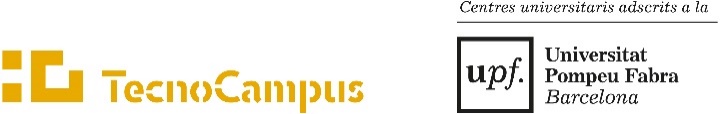 Indica el teu estudi:	EXPOSO:DEMANO: DOCUMENTS QUE S’ACOMPANYEN (si s’escau) Signatura del sol·licitantMataró,       de/d’                       de 201 RESOLUCIÓ:Concedir		  Denegar      	AltresObservacions:SERVEI DE GESTIÓ ACADÈMICAMataró,     de/d’               de 201INSTÀNCIA GENERALNom i cognoms:      Nom i cognoms:      DNI:      Telèfon:      Correu electrònic:      Correu electrònic:       AdE i GI                                                                                                                                                                                                                                                                                                                                                                                                                                                                                                                                                                                             Audiovisuals CAFE AdE i GI (docència en anglès)                                                                                                                                                                                                                                                                                                                                                                                                                                                                                                                                                                                      Doble AdE+Màrqueting Doble Turisme+Ade i GI                                                                                                                                                                                                                                                                                                                                                                                                                                                                                                                                                   Doble Fisioteràpia+CAFE Electrònica Infermeria Informàtica  Logística                                                                                                                                                                                                                                                                                                                                                                                                                                                                                                                                       Màrqueting                                                                                                                                                                                                                                                                                                                                                                                                                                                                                                                   Mecànica Turisme                                                                                                                                                                                                                                                                                                                                                                                                                                                                                                                                Videojocs                                                                                                                                                                                                                                                                                                                                                                                                                                                                                                                                         Doble Informàtica/Videojocs Fisioteràpia                                                                                                                                                                                                                                                                                                                                                                                                                                                                                                                                        